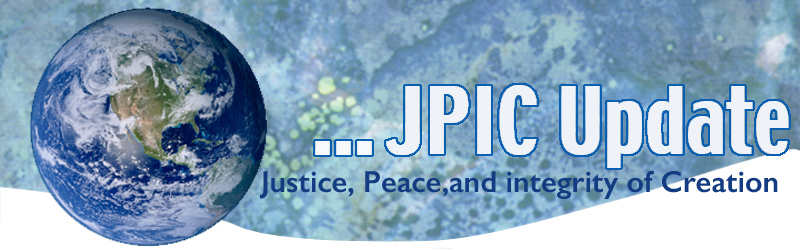 March 10, 2020				      "Aware of the poverty and greed in the world and of the intrinsic abundance of the earth, I stand in the presence of the ancestors, the earth, and future generations and vow to cultivate the simplicity, gratitude and generosity that have no limits." —Rosemary Lynch and Mary Litell, Peace Grows!MarchWomen’s History MonthMarch 19	Feast of St. JosephMarch 21	International Day for the Elimination of Racial DiscriminationMarch 21	International Day of ForestMarch 22	World Water DayMarch 24	Anniversary of Oscar Romero’s death*****************TAKING ACTIONBe a voice for the voiceless
*********************Day of Action-March 10Tuesday, March 10 will be a Day of Action to promote justice for immigrants, refugees, and asylum seekers. There are several steps you can take to raise your voice in support of vulnerable people on the move on this day.  Take action: Call or email your Members of Congress asking them to support two bills that would support the asylum and refugee protection systems in the U.S.  To call, first click here to check who your Members of Congress are. Then, call the capitol switchboard number at 202-224-3121 to be connected to the office of your Representative or Senators.  You can use this sample script:  “Hello, I’m your constituent from [CITY/TOWN]. As you consider federal funding for fiscal year 2021, as a person of faith, I urge you to stop funding the Administration’s policies that are dismantling the asylum and refugee systems, and instead restore and strengthen them by co-sponsoring the Refugee Protection Act (H.R. 5210 or S.2936) and the Asylum Seeker Protection Act (H.R.2662). Thank you.” To email your Members of Congress, click here. Sign a petition in support of DACA. The Senate has an opportunity to pass a bill that would give Dreamers a path to citizenship. Sign this petition to urge your Senators to act now to pass this bill.  This is our year for climate justice in California.For decades frontline communities across the state have been leading the fight against the toxic oil industry. Finally Governor Gavin Newsom's administration is responding by considering a new state policy to protect public health from oil and gas operations.More than 5 million Californians live less than a mile from an active oil well — with low-income neighborhoods and communities of color facing disproportionate harm. Nobody should be exposed to this kind of pollution or risk in the places we live, learn and play.
 
Urge the Newsom administration to create a 2,500-foot buffer zone between toxic drilling and all homes, hospitals and schools.
 Help Us Build the Petitions Presentation April 26 Ceremony at Rally’s EndOur April 24-26 World Conference and rally will culminate with the presentation of more than 10 million petition signatures urging nuclear weapons abolition. The petition, initiated by Japanese and Korean A-bomb survivors, and signatures will be presented to the U.N. High Representative for Disarmament  Izumi Nakamitsu and NPT Review President Ambassador Gustavo Zlauvinen. You can sign the Appeal online: https://hibakusha-appeal.net/english/.  If you prefer getting the form in print and ask people to sign on paper, you can download the form: https://hibakusha-appeal.net/wp-content/uploads/2018/11/shomei-english.pdf			    ***************************INFORMATION/RESOURCES			       ***************************"So now the perception is, yes, women are here to stay. And when I'm sometimes asked when will there be enough women (on the Supreme Court) and I say when there are nine, people are shocked. But there's been nine men and nobody's ever raised a question about that."          —Ruth Bader GinsburgReport: Girls still face threats after 25 years of progress Girls around the world still face threats posed by gender-based violence online, in school, at home and in their communities, and harmful practices such as child marriage, female genital mutilation, sexual exploitation and human trafficking persist in many regions, a UNICEF report says. "While the world has mustered political will to send girls to school, it has come up embarrassingly short on equipping them with skills and support they need not only to shape their own destinies, but to live in safety and dignity," UNICEF Executive Director Henrietta Fore says.Study: Most people have biases against women Nine out of 10 people -- including women -- are biased against women in the areas of politics, economics, education, violence or reproductive rights, according to the United Nations Development Programme's first Gender Social Norms Index. Pedro Conceicao, director of the UNDP's human development report office, notes the data indicates that global progress toward women's rights is being eroded.**************Words to Ponder***************"Love is a real force or energy. It can be transmitted, it is cumulative. Because we are composed of perfect love, we can harness its energies to motivate action and change. We should always remember that its source is already present within us." —Beverly Lanzetta"Love ‘bears all things’ and ‘endures all things’ (1 Cor. 13:7). These words say all there is to be said; nothing can be added to them. For we are in the deepest sense the victims and the instruments of cosmogenic ‘love.’ I put the word in quotation marks to indicate that I do not use it in its connotations of desiring, preferring, favoring, wishing, and similar feelings, but as something superior to the individual, a unified and undivided whole." —C. G. Jung